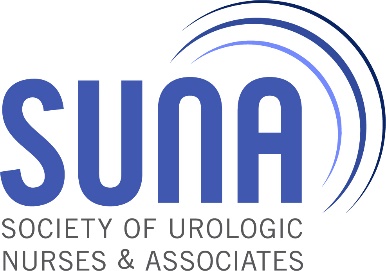 	Policy 100-137A        	Reviewed:         	Revised: Nov 2023 SUNA Advanced uroLogic Registration Scholarship:Two years or more SUNA MemberPlease review the registration scholarship criteria prior to completing the application.Registration scholarship you are applying for:Arthur T. Evans Memorial ScholarshipName (include credentials):Name (include credentials):Name (include credentials):Street Address:City:      City:      City:      City:      City:      State:   State:   State:   State:   Zip Code:      Phone:(W):      (W):      (W):      (H):      (H):      (H):      (H):      (Cell):      (Cell):      Email Address:Active member of SUNA for the past 2 yearsActive member of SUNA for the past 2 yearsActive member of SUNA for the past 2 yearsActive member of SUNA for the past 2 yearsActive member of SUNA for the past 2 years   Yes   No   No   NoMember since:      SUNA Activities (National, Regional and Chapter):      SUNA Activities (National, Regional and Chapter):      SUNA Activities (National, Regional and Chapter):      SUNA Activities (National, Regional and Chapter):      SUNA Activities (National, Regional and Chapter):      SUNA Activities (National, Regional and Chapter):      SUNA Activities (National, Regional and Chapter):      SUNA Activities (National, Regional and Chapter):      SUNA Activities (National, Regional and Chapter):      SUNA Activities (National, Regional and Chapter):      CBUNA Certification: CBUNA Certification:    Yes   Yes   Yes   No   NoCBUNA Credential:      CBUNA Credential:      CBUNA Credential:      Education (Place, Graduation Year, Degrees, Certifications):      Education (Place, Graduation Year, Degrees, Certifications):      Education (Place, Graduation Year, Degrees, Certifications):      Education (Place, Graduation Year, Degrees, Certifications):      Education (Place, Graduation Year, Degrees, Certifications):      Education (Place, Graduation Year, Degrees, Certifications):      Education (Place, Graduation Year, Degrees, Certifications):      Education (Place, Graduation Year, Degrees, Certifications):      Education (Place, Graduation Year, Degrees, Certifications):      Education (Place, Graduation Year, Degrees, Certifications):      Employment for past 5 years (Name and position):      Employment for past 5 years (Name and position):      Employment for past 5 years (Name and position):      Employment for past 5 years (Name and position):      Employment for past 5 years (Name and position):      Employment for past 5 years (Name and position):      Employment for past 5 years (Name and position):      Employment for past 5 years (Name and position):      Employment for past 5 years (Name and position):      Employment for past 5 years (Name and position):      Articles and/or Presentations in the past 5 years:      Articles and/or Presentations in the past 5 years:      Articles and/or Presentations in the past 5 years:      Articles and/or Presentations in the past 5 years:      Articles and/or Presentations in the past 5 years:      Articles and/or Presentations in the past 5 years:      Articles and/or Presentations in the past 5 years:      Articles and/or Presentations in the past 5 years:      Articles and/or Presentations in the past 5 years:      Articles and/or Presentations in the past 5 years:      Type of urologic care you provide:      Type of urologic care you provide:      Type of urologic care you provide:      Type of urologic care you provide:      Type of urologic care you provide:      Type of urologic care you provide:      Type of urologic care you provide:      Type of urologic care you provide:      Type of urologic care you provide:      Type of urologic care you provide:      Describe your work setting, your role at work and how this conference will benefit 1) you and your personal growth, 2) benefits your practice, and 3) how information will be disseminated to other heal care team members. Please be specific but limit your comments to 350 words.  Additional comments may be included on a separate page:      Describe your work setting, your role at work and how this conference will benefit 1) you and your personal growth, 2) benefits your practice, and 3) how information will be disseminated to other heal care team members. Please be specific but limit your comments to 350 words.  Additional comments may be included on a separate page:      Describe your work setting, your role at work and how this conference will benefit 1) you and your personal growth, 2) benefits your practice, and 3) how information will be disseminated to other heal care team members. Please be specific but limit your comments to 350 words.  Additional comments may be included on a separate page:      Describe your work setting, your role at work and how this conference will benefit 1) you and your personal growth, 2) benefits your practice, and 3) how information will be disseminated to other heal care team members. Please be specific but limit your comments to 350 words.  Additional comments may be included on a separate page:      Describe your work setting, your role at work and how this conference will benefit 1) you and your personal growth, 2) benefits your practice, and 3) how information will be disseminated to other heal care team members. Please be specific but limit your comments to 350 words.  Additional comments may be included on a separate page:      Describe your work setting, your role at work and how this conference will benefit 1) you and your personal growth, 2) benefits your practice, and 3) how information will be disseminated to other heal care team members. Please be specific but limit your comments to 350 words.  Additional comments may be included on a separate page:      Describe your work setting, your role at work and how this conference will benefit 1) you and your personal growth, 2) benefits your practice, and 3) how information will be disseminated to other heal care team members. Please be specific but limit your comments to 350 words.  Additional comments may be included on a separate page:      Describe your work setting, your role at work and how this conference will benefit 1) you and your personal growth, 2) benefits your practice, and 3) how information will be disseminated to other heal care team members. Please be specific but limit your comments to 350 words.  Additional comments may be included on a separate page:      Describe your work setting, your role at work and how this conference will benefit 1) you and your personal growth, 2) benefits your practice, and 3) how information will be disseminated to other heal care team members. Please be specific but limit your comments to 350 words.  Additional comments may be included on a separate page:      Describe your work setting, your role at work and how this conference will benefit 1) you and your personal growth, 2) benefits your practice, and 3) how information will be disseminated to other heal care team members. Please be specific but limit your comments to 350 words.  Additional comments may be included on a separate page:      Signature:      Signature:      Signature:      Signature:      Signature:      Date:      Date:      Date:      Date:      Date:      SUNA Advanced uroLogic Registration Scholarship Application must be received electronically to suna@ajj.com by December 31st. The SUNA Foundation will not be responsible for reviewing any scholarship applications received after the stated cutoff date. SUNA Advanced uroLogic Registration Scholarship Application must be received electronically to suna@ajj.com by December 31st. The SUNA Foundation will not be responsible for reviewing any scholarship applications received after the stated cutoff date. SUNA Advanced uroLogic Registration Scholarship Application must be received electronically to suna@ajj.com by December 31st. The SUNA Foundation will not be responsible for reviewing any scholarship applications received after the stated cutoff date. SUNA Advanced uroLogic Registration Scholarship Application must be received electronically to suna@ajj.com by December 31st. The SUNA Foundation will not be responsible for reviewing any scholarship applications received after the stated cutoff date. SUNA Advanced uroLogic Registration Scholarship Application must be received electronically to suna@ajj.com by December 31st. The SUNA Foundation will not be responsible for reviewing any scholarship applications received after the stated cutoff date. SUNA Advanced uroLogic Registration Scholarship Application must be received electronically to suna@ajj.com by December 31st. The SUNA Foundation will not be responsible for reviewing any scholarship applications received after the stated cutoff date. SUNA Advanced uroLogic Registration Scholarship Application must be received electronically to suna@ajj.com by December 31st. The SUNA Foundation will not be responsible for reviewing any scholarship applications received after the stated cutoff date. SUNA Advanced uroLogic Registration Scholarship Application must be received electronically to suna@ajj.com by December 31st. The SUNA Foundation will not be responsible for reviewing any scholarship applications received after the stated cutoff date. SUNA Advanced uroLogic Registration Scholarship Application must be received electronically to suna@ajj.com by December 31st. The SUNA Foundation will not be responsible for reviewing any scholarship applications received after the stated cutoff date. SUNA Advanced uroLogic Registration Scholarship Application must be received electronically to suna@ajj.com by December 31st. The SUNA Foundation will not be responsible for reviewing any scholarship applications received after the stated cutoff date. 